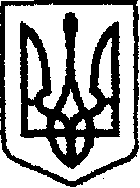 У К Р А Ї Н Ачернігівська обласна державна адміністраціяУПРАВЛІННЯ  КАПІТАЛЬНОГО БУДІВНИЦТВАН А К А ЗПро створення приймальної комісіїУ зв’язку з виробничою необхідністю та для прийняття робіт з поточного середнього ремонтунаказую:Створити комісію для прийняття робіт з поточного середнього ремонту автомобільної дороги комунальної власності по вул.Гагаріна, в смтСрібне, Срібнянського району,  Чернігівської області.Залучити до складу комісії відповідно до листа Срібнянської селищної ради від 07.08.2019 №02-30/1350 (за згодою):Залучити до складу комісії:Затвердити склад  комісії згідно з додатком. Контроль за виконанням наказу залишаю за собою.Складкомісії для прийняття робіт з поточного середнього ремонту автомобільної дороги комунальної власності вул.Гагаріна, в смтСрібне, Срібнянського району,  Чернігівської області.Голова комісії:Члени комісії:від30.09.2019 р.              Чернігів№407Желібу В. М.Першого заступника голови Срібнянської селищної радиСуходольського В.В.Головного інженера ТОВ «МІСТОБУДУВАННЯ ІНВЕСТ ЛТД»Козлова М.П.Головного інженера проекту ФОП Козлов М.П.НачальникАндрій ТИШИНАДодаток наказ начальника Управління капітального будівництва обласної державної адміністрації від 30.09.2019 №407Карпенко В.М.Провідний інженер сектору розгляду звернень громадян Суходольський В.В.Головний інженер ТОВ «МІСТОБУДУВАННЯ ІНВЕСТ ЛТД»Желіба В. М.Перший заступник голови Срібнянської селищної радиКозлов М.П.Головний інженер проекту ФОП Козлов М.П.Приліпко В.А.Провідний інженер відділу технічного контролю УКБ Чернігівської ОДАЗавідувач сектору розвитку мережі автомобільних доріг  Інна СЕРГІЄНКО 